ОТДЕЛ ОБРАЗОВАНИЯ БАШМАКОВСКОГО РАЙОНА ПЕНЗЕНСКОЙ ОБЛАСТИМУНИЦИПАЛЬНОЕ АВТОНОМНОЕ ОБРАЗОВАТЕЛЬНОЕ УЧРЕЖДЕНИЕ ДОПОЛНИТЕЛЬНОГО ОБРАЗОВАНИЯ
ДЕТСКО-ЮНОШЕСКАЯ  СПОРТИВНАЯ  ШКОЛА р.п. БАШМАКОВО ПЕНЗЕНСКОЙ ОБЛАСТИ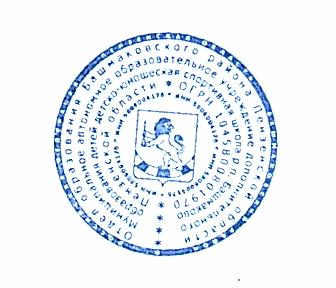 Принята                                                                                                               Утверждена на Педагогическом Совете                                                                          Приказом директора                                                         протокол № 01 от 28.08.2020 г.                                              МАОУДОДЮСШ р.п.Башмаково                                                                                                                                                                                                                                            № 179-п  от 28.08.2020 г.  ДОПОЛНИТЕЛЬНАЯ ОБЩЕОБРАЗОВАТЕЛЬНАЯ ОБЩЕРАЗВИВАЮЩАЯ ПРОГРАММА«Баскетбол»Уровень   –  базовый 	                                   Возраст детей: 8-18   лет	                                                                                              Срок реализации программы: 4 года                    	                                                                               тренер – преподаватель 	                                                                                                  Баклов Эдуард Юрьевич  	                           р.п. Башмаково2020 г.ПОЯСНИТЕЛЬНАЯ ЗАПИСКАДополнительная общеобразовательная общеразвивающая программафизкультурно-спортивной направленности по баскетболу разработана на основании следующих нормативно-правовых документов:Федеральный Закон от 29.12.2012 № 273-ФЗ «Об образовании в Российской Федерации»;Концепция развития дополнительного образования детей (Распоряжение Правительства РФ от 4 сентября 2014 г. № 1726-р);Постановление Главного государственного санитарного врача Российской Федерации от 04.07.2014 № 41 «Об утверждении СанПиН 2.4.4.3172-14 «Санитарно-эпидемиологические требования к устройству, содержанию и организации режима работы образовательных организаций дополнительного образования детей»;Приказ Минпросвещения России от 09.11.2018 N 196 "Об утверждении Порядка организации и осуществления образовательной деятельности по дополнительным общеобразовательным программам" (Зарегистрировано в Минюсте России 29.11.2018 N 52831);- Методические рекомендации по проектированию дополнительных общеобразовательных общеразвивающих программ (письмо Минобрнауки России от 18.11.2015г. № 09 3242).- Уставом МАОУДОДЮСШ р.п. Башмаково- Образовательной программой МАОУДОДЮСШ р. п. Башмаково от 28.08.2020 г.;             - Положением о порядке установления и изменения учебной нагрузки тренеров-преподавателей Муниципального автономного образовательного учреждения дополнительного образования детско-юношеской  спортивной школы р.п. Башмаково   Пензенской области от 28.08.2020 г. Программа направлена на:Обеспечение разносторонней подготовленности учащихся, их физическое развитие и укрепление здоровья.Повышение уровня физической подготовленности, совершенствование технико- тактического мастерства.Укрепление опорно-двигательного аппарата учащихся.Оптимальное выполнение контрольных и контрольно-переводных нормативов.Обеспечение эмоционального благополучияучающихся.Приобщение учащихся к общечеловеческим ценностям.Развитие мотивации личности к познанию и творчеству.Актуальность и педагогическая целесообразность программы обеспечивает строгую последовательность и непрерывность всего процесса подготовки юных баскетболистов, преемственность в решении задач укрепления здоровья и гармоничного развития юных спортсменов, воспитания их морально-волевых качеств и стойкого интереса к занятиям,трудолюбия в овладении техническими приемами в волейболе, развития физических качеств, создание предпосылок для достижения высоких спортивных результатов.Объединение могут посещать все желающие при согласии родителей и наличии разрешения от врача-педиатра, подтверждающего отсутствие противопоказаний к занятиям этим видом спорта. Количество учащихся в группах 15-30 человек. Максимальный составспортивно-оздоровительных групп не должен превышать двух минимальных составов с учетом соблюдения правил техники безопасности на учебно-тренировочных занятиях. Перевод занимающихся осуществляется по итогам сдачи контрольно-переводных нормативов и показанных спортивных результатов. Учащиеся не выполнившие переводные требования, могут быть оставлены повторно в группе того же года обучения.Основные формы организации деятельности учащихся на занятии: групповая, подгрупповая, индивидуальная, фронтальная, которые определяются целевыми задачами учебно-тренировочного занятия: развитием выносливости, силы, гибкости, координации движений и т.д.Основными формами учебно-тренировочного процесса являются:Теоретические и групповые практические занятия,Тренировки по индивидуальным планам,Календарные соревнования,Учебные и товарищеские игры,Занятия по подготовке и сдаче контрольных нормативов,Воспитательно-профилактические и оздоровительные мероприятия.Особенности проведения учебно-тренировочных занятий в группе.Большее внимание в программе уделяется СФП, направленной на техническую и тактическую подготовку игры в защите, т.к. при обучении баскетболистов защитным действиям главное внимание сосредоточивается на умении перемещаться, правильно выбирать место и принимать мяч в различных игровых ситуациях.Сроки реализации программы: 4  года.Форма обучения – очная. Уровень образования –стартовый/ базовый. Возраст учащихся -8-18 лет.36 недель занятий в условиях спортивной школы  1 год -стартовый    6 часов в неделю,  1-3 года базовый  -9 часов в неделю. Программа служит основным документом, для эффективного построения многолетней подготовки резервов квалифицированных баскетболистов и содействия успешному решению задач физического воспитания детей в возрасте от 8 до 18 лет.  Для всех этапов программный материал для практических занятий по физической подготовке не дифференцирован по годам многолетней подготовки; по технической и тактической подготовке он представлен по каждому году отдельно, даны примеры объединения упражнений в тренировочные задания, занятия и микроциклы по принципу их преимущественной направленности на развитие, как отдельных физических качеств, так и комплекса качеств, на обучение технике и тактике, совершенствование спортивно- технического и тактического мастерства. В отдельных случаях изложение программного материала для практических занятий носит характер последовательного описания перечня основных средств подготовки для решения задач соответствующего года подготовки.Цель и задачи программыЦель: физическое воспитание личности, выявление одарённых детей, получение ими начальных знаний, умений и навыков в области физической культуры и спорта, подготовка детей к начинающим достижениям игры в баскетбол.Задачи:учащие:развитие специальных физических способностей, необходимых при совершенствовании техники и тактики, ОФП.прочное овладение основами техники и тактики баскетбола;приучение к соревновательным условиям;определение каждому занимающемуся игровой функции в команде и с учетом этого индивидуализация видов подготовки;обучение навыкам ведения дневника, системам записи игр и анализу полученных данных;знакомство с инструкторской и судейской подготовкой по баскетболу.воспитывающие:-подготовка физически крепких, с гармоничным развитием физических и духовных сил юных спортсменов, воспитать социально активную личность, готовую к трудовойдеятельности в будущем, гражданско - патриотическое и духовно - нравственное воспитание.развивающие:-содействие гармоничному физическому развитию, всесторонней физической подготовленности и укреплению здоровья учащихся.Содержательное обеспечение разделов программыУчебный планпо баскетболу Теоретическая подготовка включает вопросы истории и современного состояниябаскетбола, правил соревнований по баскетболу, техники безопасности, а также вопросы, связанные с гигиеническими требованиями. Физическая подготовка дифференцирована на упражнения общей и специальной подготовки. Техническая подготовка включаетупражнения без мяча и с мячом. В состав упражнений с мячом входят передача, прием, ведение и броски по кольцу. Тактические действия включают действия (индивидуальные и командные) игрока в нападении и защите. Специальная физическая подготовка направлена на развитие качеств необходимых при игре в баскетбол.Теоретическая подготовкаРазвитие баскетбола в России и за рубежом.Общая характеристика сторон подготовки спортсмена.Физическая подготовка баскетболиста.Техническая подготовка баскетболиста.Тактическая подготовка баскетболиста.Психологическая подготовка баскетболиста.Соревновательная деятельность баскетболиста.Организация и проведение соревнований по баскетболу.Правила судейства соревнований по баскетболу.Места занятий, оборудование и инвентарь для занятий баскетболом. 11.Соблюдение основ техники безопасности на занятиях.Физическая подготовкаОбщая физическая подготовка.Общеразвивающие упражнения: элементарные, с весом собственного тела, с партнером, с предметами (набивными мячами, футбольными, гимнастическими палками, обручами, с мячами различного диаметра, скакалками), на снарядах (перекладина, опорный прыжок, гимнастическая стенка, скамейка, канат).Подвижные игры.Эстафеты.Полосы препятствий.Акробатические упражнения (кувырки, стойки, перевороты, перекаты). 1.6 Бег 500, 1000,1500,2000 метров.Специальная физическая подготовка                    Упражнения для развития быстроты движений баскетболиста.Упражнения для развития специальной выносливости баскетболиста.Упражнения для развития скоростно-силовых качеств баскетболиста.Упражнения для развития ловкости баскетболиста.Техническая подготовкаУпражнения без мяча.Прыжок вверх-вперед толчком одной и приземлением на одну ногу.Передвижение приставными шагами правым (левым) боком:с разной скоростью;в одном и в разных направлениях.Передвижение правым – левым боком.Передвижение в стойке баскетболиста.Остановка прыжком после ускорения.Остановка в один шаг после ускорения.Остановка в два шага после ускорения.Повороты на месте.Повороты в движении.Имитация защитных действий против игрока нападения.Имитация действий атаки против игрока защиты.Ловля и передача мяча.Двумя руками от груди, стоя на месте.Двумя руками от груди с шагом вперед.Двумя руками от груди в движении.Передача одной рукой от плеча.Передача одной рукой с шагом вперед.То же после ведения мяча.Передача одной рукой с отскоком от пола.Передача двумя руками с отскоком от пола.Передача одной рукой снизу от пола.То же в движении.Ловля мяча после полуотскока.Ловля высоко летящего мяча.Ловля катящегося мяча, стоя на месте.Ловля катящегося мяча в движении.Ведение мяча.На месте.В движении шагом.В движении бегом.То же с изменением направления и скорости.То же с изменением высоты отскока.Правой и левой рукой поочередно на месте.Правой и левой рукой поочередно в движении.Перевод мяча с правой руки на левую и обратно, стоя на месте.Броски мяча.Одной рукой в баскетбольный щит с места.Двумя руками от груди в баскетбольный щит с места.Двумя руками от груди в баскетбольный щит после ведения и остановки.Двумя руками от груди в баскетбольную корзину с места.Двумя руками от груди в баскетбольную корзину после ведения.Одной рукой в баскетбольную корзину с места.Одной рукой в баскетбольную корзину после ведения.Одной рукой в баскетбольную корзину после двух шагов.В прыжке одной рукой с места.Штрафной.Двумя руками снизу в движении.Одной рукой в прыжке после ловли мяча в движении.В прыжке со средней дистанции.В прыжке с дальней дистанции.Вырывание мяча.Выбивание мяча.Тактическая подготовкаЗащитные действия при опеке игрока без мяча.Защитные действия при опеке игрока с мячом.Перехват мяча.Борьба за мяч после отскока от щита.Быстрый прорыв.Командные действия в защите.Командные действия в нападении.Игра в баскетбол с заданными тактическими действиями.Контрольные игры и соревнованияИгры внутри группы.Игры с сильным и слабым противником.Товарищеские игры с командой другой школы. 4.Участие в соревнованиях.5. Разбор проведённых игр.Планируемые результатыУчащиеся получат теоретические и практические знания об игре "баскетбол"" Улучшится:состояние общей физической подготовки, общего внимания, дисциплины, приобщение к здоровому образу жизни;стабильность состава учащихся;динамика прироста индивидуальных показателей выполнения программных требований по уровню подготовленности занимающихся;количественные показатели физического развития, физической, технической, тактической, интегральной и теоретической подготовки (по истечении каждого года);вклад в подготовку сборных команд района, республики;выполнение нормативных требований по уровню подготовленности и спортивного разряда.Обучающиеся приобретут навыки судейства игры и навыки инструктора-общественника. Приобретут такие качества, как чувство товарищества, общительность, смелость, воля к победе.С этой целью необходимо на каждом занятии назначать помощников и давать им за- дания проводить упражнения по обучению и совершенствованию техники и тактики игры.Задачи этой учебной практики — научить строевым командам, методике проведения упражнений и отдельных частей занятий. Судейство учебно-тренировочных игр должны проводить сами учащиеся. Необходимо научить учащихся организовывать общую разминку и соревнования в группе.Раздел № 2. «Комплекс организационно-педагогических условий» Календарный учебный график на первый год обученияКалендарный учебный график на второй год обучения13Календарный учебный график на третий –четвертый год обученияУсловия реализации программы Материально-технические условия:Щиты с кольцами — 2Жгуты и экспандеры - 10 3 Секундомер —1Стойки для обводки — 12Гимнастические скамейки — 6Фишки - 20Гимнастические маты — 6Скакалки — 20Мячи набивные различной массы — 10 10 Гантели, гири различной массы — 10Мячи баскетбольные — 20Насос ручной со штуцером — 1Рулетка—1Макет площадки с фишками — 1 Педагогические условия:-учёт индивидуальных и возрастных особенностей подростков в использовании форм, средств и способов реализации программы секции спортивной игры «баскетбол»;-соблюдение единства педагогических требований во взаимоотношениях с подростками;-создание условий для развития личности подростка и его способностей. Формы аттестацииВ целях объективного определения уровня подготовки учащихся спортсменов и своевременного выявления пробелов в их подготовке целесообразно регулярно проводить комплексное тестирование юных спортсменов.Два раза в год (октябрь и  май) в учебных группах базового уровня проводятся контрольные испытания по общей и специальной физической и технической подготовке. Оценка физического развития производится на общепринятой методике биометрических измерений.Уровень подготовленности учащихся выражается в количественно-качественных показателях по технической, тактической, физической, теоретической подготовленности.Одним из методов контроля эффективности занятий в секции является участие учеников в учебных, контрольных и календарных играх. Контрольные игры проводятся регулярно в учебных целях. Календарные игры применяются с целью использования в соревновательных условиях изученных технических приемов и тактических действий. Календарные игры проводятся согласно плану игр районного и республиканского уровня.Для определения уровня физической подготовленности занимающихся учитываются результаты испытаний на прыгучесть, быстроту перемещения, дальность метания набивных мячей и точность попаданий теннисным мячом, а также подтягивание из виса. Дляопределения уровня технической подготовленности используется упражнения на точность попадания мячом при передачах и в баскетбольное кольцо.Большое значение имеет текущий контроль, в котором основное место занимает наблюдение за тем, как проходит овладение техническими и тактическими приемами, как обучающиеся применяют их в игре.Контрольные упражнения по физической подготовке.Прыжок в длину с места;Прыжок с доставанием (высота прыжка); 3. Бег 300 м (600 м, 1000 м);4. Отжимание в упоре лёжа.Уровень спортивной подготовленности оценивается по приросту показателей ОФП у каждого учащегося. Методические материалы:Схемы и плакаты освоения техники баскетболиста.Правила баскетбола.Методические рекомендации:Рекомендации по организации безопасного поведения в спортивном зале.Инструкции по охране труда.Методы и формы обучения.Теорию проходят в процессе учебно-тренировочных занятий, также выделяют и отдельные занятия – семинары по судейству, где подробно изучаются содержание правил игры, игровые ситуации, жесты судей.Для повышения интереса занимающихся к занятиям баскетболом и болееуспешного решения образовательных, воспитательных и оздоровительных задач используются разнообразные формы и методы проведения этих занятий.Словесные методы: создают у учащихся предварительные представления об изучаемом движении. Для этой цели учитель использует: объяснение, рассказ, замечание, команды указания.Наглядные методы: применяются главным образом в виде показа упражнения, наглядных пособий, видеофильмов. Эти методы помогают создать у учеников конкретные представления об изучаемых действиях.Практические методы:метод повтора упражнений;игровой;соревновательный;круговой тренировки.Главным из них является метод повтора упражнений, который предусматривает многократное повторение движений, для выработки устойчивого навыка.Разучивание упражнений осуществляется двумя методами:в целом;по частям.Игровой и соревновательные методы применяются после того, как у учащихся образовались некоторые навыки игры.Метод круговой тренировки предусматривает выполнение заданий на специально- подготовленных местах (станциях). Упражнения подбираются с учётомтехнических и физических способностей занимающихся.Формы обучения:индивидуальная;фронтальная;групповая;поточнаяСписок литературы для педагогов:	Баскетбол: Примерная программа спортивной подготовки для ДЮСШ, СДЮШОР. - М.: Советский спорт. 2007. -100 с.Д.И. Нестеровский. Баскетбол. Теория и методика обучения. 4- издание. 3.Железняк Ю.Д., Портнов Ю.М. Спортивные игры [текст]/ Ю.Д. Железняк, Ю.М. Портнов – Москва: Советский спорт, 2000г.Методическое пособие Д.И. Нестеровский. Баскетбол. Теория и методика обучения. Издательский центр «Академия», 2008 г.Портнов Ю.М, Башкирова В. Г. и др. Баскетбол: Примерная программа спортивной подготовки для детско-юношеских спортивных школ, специализированных детско- юношеских школ олимпийского резерва. - М.: Советский спорт, 2009 - 100 с.Портных Ю.И., Лосин Б.Е., Кит Л.С., Луткова Н.В., Минина Л.Н.. Игры в тренировке баскетболистов: Учебно-методическое пособие. /СПб. ГУФК им. П.Ф.Лесгафта, 2008г. - 62 с.Яхонтов Е.Р. Физическая подготовка баскетболистов: Учебное пособие /Е.Р. Яхонтов. 3-е изд., стереотипное: СПБ ГУФК им. П.Ф.Лесгафта. Высшая школа тренеров побаскетболу. - СПБ., Изд-во Олимп - СПб, 2007г. - 134 с.Список литературы для учащихся:Баррел Пэйе, Патрик Пайе. Баскетбол для юниоров. 110 упражнений от простых до сложных. ТВТ Дивизион. Москва 2008.100 лет российского баскетбола: история, события, люди (Текст) : справочник / Автор- составитель В.Б. Квасков. – М.: Советский спорт. 2006. – 274 с.:ил.Гомельский Е.Я. Психологические аспекты современного баскетбола. Москва, 2010.Жозе Пископо. Упражнения для победы в баскетболе. Воронеж, 2006.Методы подготовки баскетболистов. Методический журнал. Современный баскетбол. Под редакцией Белаш В.В. г.Южный, октябрь, 2005 – 56 с.Лихачев О.Е., Фомин С.Г., Чернов С.В., Мазурина А.В. Теория и методика обучения игре в защите в баскетболе. Учебное пособие. Москва-Смоленск, 2011.Луничкин В., Чернов С., Чернышев С. Тактика позиционного нападения против личной защиты. Метод. пособие для тренеров ДЮСШ. Москва, 2002.Методическое руководство для судей-секретарей по баскетболу. Москва, 2009.Сидякин А.И., Гомельский Е.Я. Техника исполнения броска в прыжке. Методические рекомендации для детских тренеров по баскетболу. Москва, 2010.Соколовский Б.И., Костикова Л.В. Словарь баскетбольных терминов на английском и русском языках. Москва, РФБ, 2012.Список литературы для родителей:Казаков С.В. Спортивные игры. Энциклопедический справочник. Р-на Д., 2004.Костикова Л. В. Азбука баскетбола. - М.: Физическая культура и спорт, 2001.Программное обеспечение и Интернет-ресурсы:www.fiba.com - Вэб-сайт Международной федерации баскетбола;www.fibaeurope.com - Вэб-сайт Европейской международной федерации баскетбола;www.basket.ru - Вэб-сайт Российской федерации баскетбола;www.pro100basket.ru - Вэб-сайт Ассоциации студенческого баскетбола России;www.mbl.su - Вэб-сайт Московской баскетбольной лиги;www.cskabasket.com - Вэб-сайт ПБК "ЦСКА" Москва;www.vtb-league.com Вэб-сайт лиги ВТБ;www.euroleague.net - Вэб-сайт Евролиги;№Наименование разделов и тем стартовыйБазовый1-31.Основы знаний о физической культуре испорте.861.1Краткий обзор развития баскетбола.421.2Строение человека и влияние на организмфизических нагрузок221.3Гигиена, контроль нагрузок, оказаниепервой медицинской помощи.222.Общая физическая подготовка. 10182.1Бег 500, 1000, метров.            462.2Подтягивание. Сгибание и разгибание рук вупоре. 242.3Прыжки через скакалку, напрыгивание исоскоки. 483.Основы техники игры в баскетбол.48603.1Ведение мяча, остановки, развороты. 10163.2Передача мяча на месте и в движении. 12163.3Броски в кольцо с места, в движении, послеостановки. 14 203.4Ловля мяча, переводы, финты. 12 164.Тактика игры в баскетбол.40504.1Умение удержать соперника и открытьсядля своего игрока.14154.2Тактические действия при игре в защите инападении.14154.3Тактические действия в игре с сильнымсоперником.10205.Специальная физическая подготовка.20405.1Упражнения для развития силы ног и рук.10205.2Упражнения для развития скоростныхкачеств.10206.Правила игры и судейства.246.1Правила игры, судейские жесты, фолы инаказания.2 47.Контрольные игры и соревнования.18 227.1Товарищеские игры. 12 167.2Участие в соревнованиях. 4 47.3Разбор проведённых игр.22Всего  216324№ п/пМесяцФорма занятия и контроляТема занятияКол-во часовМесто проведенияТеорияОсновы знаний о физической культуре и спортеспортзалсентябрьБеседа-опросВведение. История возникновения баскетбола. Правила игры.Игровое поле и инвентарь.спортзалсентябрьБеседа-опросСтроение человека и влияние на организм физических нагрузок.Гигиена, контроль нагрузок, оказание первой медицинской помощи.спортзалсентябрь- ноябрьПрактические занятияОФПспортзалсентябрь- ноябрьПрактика, мониторингБег 500, 1000, метров.спортзалсентябрь- ноябрьПрактика, мониторингПодтягивание. Сгибание и разгибание рук в упоре.спортзалсентябрь- ноябрьПрактика, мониторингПрыжки через скакалку, напрыгивание и соскоки.спортзалноябрь- февральбеседапрактическое занятиеТехническая подготовкаспортзалноябрь- февральПрактика, мониторингВедение мяча, остановки, развороты.спортзалноябрь- февральПрактика, мониторингПередача мяча на месте и в движении.спортзалноябрь- февральПрактика, мониторингБроски в кольцо с места, в движении, после остановки.спортзалноябрь- февральПрактика, мониторингЛовля мяча, переводы, финты.спортзалфевраль- мартбеседапрактическое занятиеТактическая подготовка.спортзалфевраль- мартПрактика, зачетУмение удержать соперника и открыться для своего игрока.спортзалфевраль- мартПрактика, зачетТактические действия при игре в защите и нападении.спортзалфевраль- мартПрактика, зачетТактические действия в игре с сильным соперником.спортзалмарт-майбеседапрактическое занятиеСпециальная физическая подготовка.спортзалмарт-майВыполнение нормативовУпражнения для развития силы ног и рук.спортзалмарт-майВыполнение нормативовУпражнения для развития скоростных качеств.спортзалмайпрактическое занятиеПравила игры и судействаСудейские жесты, фолы и наказанияспортзалмайКонтрольные игры и соревнованияспортзалсоревнованияТоварищеские игры.спортзалсоревнованияУчастие в соревнованиях. Разбор проведенны1х1 игрСпортзалТеория, зачетРазбор проведённых игр.спортзал№ п/пМесяцФормазанятия и контроляТема занятияКол- во часовМесто проведенияТеорияОсновы знаний о физической культуре и спортеспортзалсентябрьБеседа- опросВведение. История возникновения баскетбола. Правила игры.Игровое поле и инвентарь.спортзалсентябрьБеседа- опросСтроение человека и влияние на организм физических нагрузок, контроль.Соблюдение техники безопасности на занятиях.спортзалсентябрь-  ноябрьПрактические занятияОФПспортзалсентябрь-  ноябрьПрактика,мониторингБег 500, 1000, метров.спортзалсентябрь-  ноябрьПрактика, мониторингПодтягивание. Сгибание и разгибание рук в упоре.спортзалсентябрь-  ноябрьПрактика,мониторингПрыжки через скакалку,напрыгивание и соскоки.спортзалноябрь- февраль мартбеседапрактическ ое занятиеТехническая подготовкаспортзалноябрь- февраль мартПрактика,мониторингВедение мяча, остановки,развороты.спортзалноябрь- февраль мартПрактика, мониторингПередача мяча на месте и в движении.спортзалноябрь- февраль мартПрактика,мониторингБроски в кольцо с места, вдвижении, после остановки.спортзалноябрь- февраль мартПрактика,мониторингЛовля мяча, переводы, финты.спортзалфевраль-мартбеседапрактическ ое занятиеТактическая подготовка.спортзалфевраль-мартПрактика, зачетУмение удержать соперника и открыться для своего игрока.спортзалфевраль-мартПрактика, зачетТактические действия при игре в защите и нападении.спортзалфевраль-мартПрактика,зачетТактические действия в игре ссильным соперником.спортзалмарт- майбеседа практическ ое занятиеСпециальная физическая подготовка.12спортзалмарт- майВыполнени еУпражнения для развития силы ног и рук.спортзалнормативовВыполнение         нормативовУпражнения для развитияскоростных качеств, прыжковой выносливостиспортзалмайпрактическое занятиеПравила игры и судействаСудейские жесты, фолы и наказанияспортзалмайиграКонтрольные игры и соревнованияспортзалсоревнованияТоварищеские игры.спортзалсоревнованияУчастие в соревнованиях.спортзалТеория,зачетРазбор проведённых игр.спортзал№ п/пМесяцФормазанятия и контроляТема занятияКол- во часовМесто проведени яТеорияОсновы знаний о физической культуре и спортеспортзалсентябр ьБеседа- опросОсновы здорового образа жизни.спортзалсентябр ьБеседа- опросДозирование физических нагрузок.Способы восстановления после физической нагрузки.спортзалсентябр ь-  ноябрьПрактические занятияОФПспортзалсентябр ь-  ноябрьПрактика,мониторингБег 500, 1000, метров.спортзалсентябр ь-  ноябрьПрактика, мониторингЧелночный бегспортзалсентябр ь-  ноябрьПрактика,мониторингУпражнение на тренажерах.спортзалноябрь- февральбеседа практическ ое занятиеТехническая подготовкаспортзалноябрь- февральПрактика,мониторингВедение мяча, остановки,развороты.спортзалноябрь- февральПрактика,мониторингПередача мяча на месте и вдвижении.спортзалноябрь- февральПрактика, мониторингБроски в кольцо с места, в движении, после остановки.спортзалноябрь- февральПрактика,мониторингЛовля мяча, переводы, финты.спортзалфевраль-мартбеседа практическ ое занятиеТактическая подготовка.спортзалфевраль-мартПрактика,зачетТактика прессинга на сторонепротивника.спортзалфевраль-мартПрактика, зачетТактические действия при игре в защите и нападении.спортзалфевраль-мартПрактика,зачетТактические действия в игре ссильным соперником.спортзалмарт- майбеседапрактическ ое занятиеСпециальная физическая подготовка.спортзалмарт- майВыполнени е         нормативовУпражнения для развития силы ног и рук. Ускорения с изменением скорости, направления движения.14спортзалмарт- майВыполнениУпражнения для развитияспортзаленормативовскоростных качеств. Ловля высоколетящего мяча.майпрактическое занятиеПравила игры и судействаСудейские жесты, фолы и наказанияспортзалмайиграКонтрольные игры и соревнованияспортзалсоревнованияТоварищеские игры.спортзалсоревнованияУчастие в соревнованиях.спортзалТеория,зачетРазбор проведённых игр.спортзал